Cvičení 7: Vytvoření dynamického kalendářemírně pokročilýÚKOL: 	Vytvořte dynamický kalendář tak, aby vybráním roku a měsíce se uživateli automaticky zobrazil kalendář použitelný pro daný měsíc a rok.Upozorňuji na potřebu ke správnému splnění úkolu provést:vložení funkce, aby jednotlivé dny byly ve sloupci pod sebou, přičemž každý následující den bude o jedničku větší,automatické podbarvení celého řádku, pokud je splněno, že daný den je víkendový,zamknutí listu umožňující uživateli zápis jen do povolených buněk.POTŘEBNÉ ZNALOSTI:Funkce datum a časPodmíněné formátováníOvěření dat (rok, měsíc)TiskZamykání listůTIP PRO POKROČILÉ: 	Kalendář můžete doplnit o sloupec na výpočet odpracovaných hodin.VÝCHOZÍ DATA:	Soubor „07 - Kalendář - Zdroj.xlsx“UKÁZKA ŘEŠENÍ:	Soubor „07 - Kalendář - Řešení.xlsx“DOPORUČENÝ POSTUP: ÚvodMáte k dispozici prázdnou tabulku.Základní rozvrženíPřipravte si základní rozvržení kalendáře, nebo použijte připravený sešit „07 - Kalendář - Zdroj.xlsx“.Funkce datum a časVyužitím funkcí Datum a čas vyplňte sloupec Den a Den týdne.Podmíněné formátováníKalendář doplňte o podmíněné formátování, které zabarví víkendové dny (celý řádek).OvěřeníKalendář doplňte o ověření dat (měsíc číslo 1 až 12, rok 2016 až 2019). TiskTento požadavek sice nezazněl, ale uživatelé určitě budou tisknout, proto nastavte tisk kalendáře na jednu A4.Zamknout listZamkněte kalendář (nezapomeňte příslušné buňky zpřístupnit).Tip pro pokročiléKalendář doplňte o výpočty odpracovaných hodin.Ukázka řešení: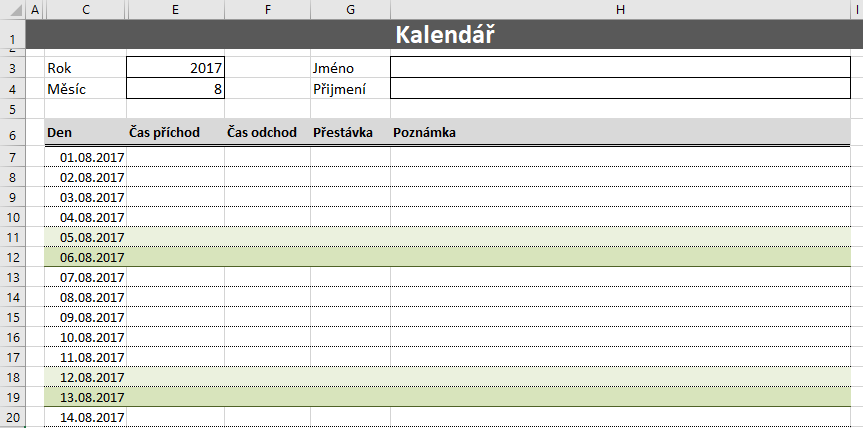 Ukázka řešení: Tip pro pokročilé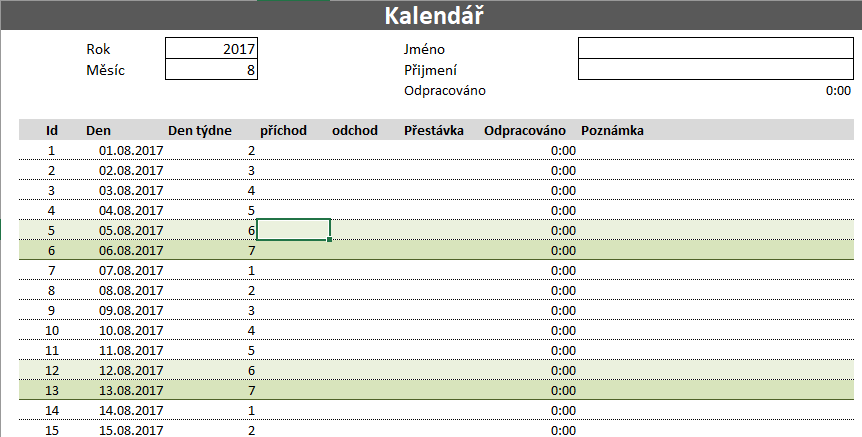 Další zdroje informací:http://office.lasakovi.com/excel/funkce/ms-excel-datum-a-cas/http://office.lasakovi.com/excel/data/overeni-dat-ms-excel-2010/http://office.lasakovi.com/excel/soubor/tisk-pokrocila-nastaveni-excel/http://office.lasakovi.com/excel/nastroje/zamykani-bunek-excel-2010/